Zondag 30 december 2018 - Heilige Familie, Jezus, Maria en Jozef – C1 Sam 1, 20-22.24-28 	Samuel is afgestaan aan de Heer
Lc 2, 41-52 		Jezus, gevonden in de tempelIntredelied 		210 	Heer, hoe zijt Gij gekomenAntwoordpsalm na de eerste lezing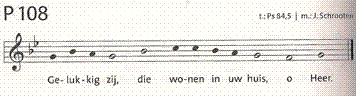 Gelukkig die Godvrezend zijt, 
de weg des Heren gaat
Ge zult de vrucht van eigen arbeid eten, 
tevreden en voorspoedig zult ge zijn. Uw vrouw daarbinnen in uw huis 
is als een rijk beladen wijnstok. 
En als olijventakken rond de stam 
zo staan uw zonen om uw tafel. Ja, zo wordt elke man gezegend 
die eer geeft aan de Heer. 
Moogt gij Jeruzalem welvarend zien 
zolang uw dagen duren. Bij de bereiding van de gaven   208 	Er is een roos ontsprongenNa de communie		214  	Vanwaar zijt Gij gekomen